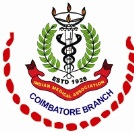 Indian Medical AssociationCoimbatore BranchCordially Invites you for  Scientific SymposiumDate ; 15.02.20          Saturday           Time: 7.00 PM                       Venue : IMA HallProgramme7.00 P.M    IMA Prayer     Thamizh Thai Vazthu7.05 P.M   Welcome address by President7.10 P.M   Difficult Hypertension Management -                     The Renin Aldosterone assessment                     By Dr.G.Krishna Shankar  MD, DM, MRCP.,                     Consultant Adult & Paediatric Endocrinologist. 7.40 P.M   Gastrointestinal Novel Markers –                     Calprotectin and  H  Pylori                     By Dr.Vaibhav Somani MD, DM.,                     Consultant Gastroenterologist and  Hepatologist8.15 P.M   ANA Screening - Method of Choice and  recent updates.                     By Dr.A.Santhosh MD (Path)                      Pathologist8.30 P.M   Discussion8.40 P.M.  Vote of thanks                      National anthem                      Dinner –Courtesy - Pathogenix  Labs          --------------------------------------------------------------------------------------------------------------------------                        Dr.C.P.Shanmugasundaram           Dr.M.Doraikannan              Dr.K.Priya                        President                                   Secretary              Finance Secretary